Наши ИкаРята  школе!25 октября на базе МБОУ основная общеобразовательная школа №2 г. Нытва прошло совещание заместителей руководителей школ по УМР. Ребята из детского сада №4 Шкотских Сергей и Борович Саша рассказали руководителям школ, как они готовятся к робототехническим соревнованиям ИкаРенок. Поделились своими первыми шагами в работе над проектом «Народные торжища мастеровых». Рассказали, как работают созданные модели и какую роль они имели в истории нашего региона. Баль Екатерина Николаевна познакомила всех присутствующих с линейкой робототехнических соревнований в рамках проекта «Инженерные кадры России». «ИКаР» и «ИКаРёнок».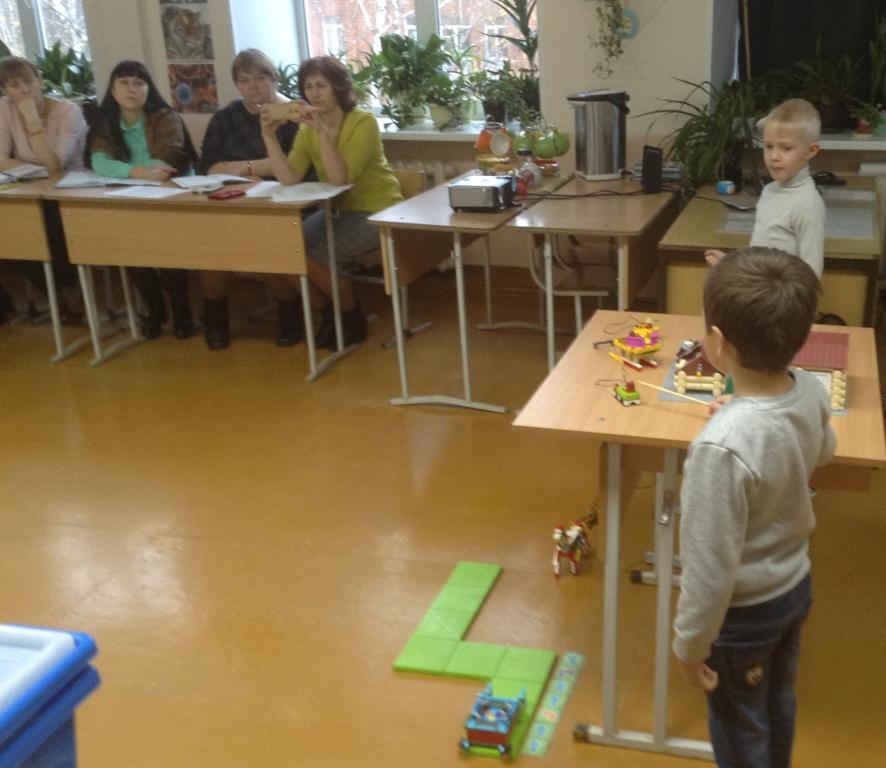 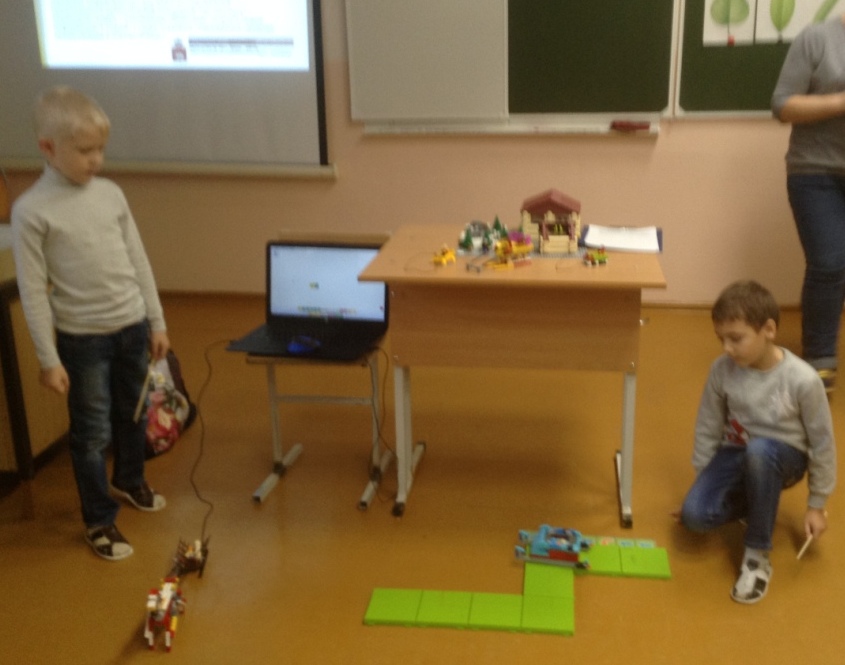 